ТЕКСТ ОБЪЯВЛЕНИЯО предоставлении в аренду земельного участкаплощадью 1237 кв. м для ведения личного подсобного хозяйства, местоположение: Тульская область, Ленинский район, дер. Юрьево, восточнее земельного участка с кадастровым номером 71:14:040301:2031, @70777В соответствии со статьей 39.18 Земельного кодекса Российской Федерации комитет имущественных и земельных отношений администрации города Тулы сообщает о предоставлении в аренду земельного участка площадью
1237 кв. м для ведения личного подсобного хозяйства, местоположение: Тульская область, Ленинский район, дер. Юрьево, восточнее земельного участка с кадастровым номером 71:14:040301:2031, @70777.Земельный участок расположен в границе приаэродромной территории. Размещение объектов капитального строительства на земельном участке подлежит согласованию с войсковой частью.Заявления о намерении участвовать в аукционе на право заключения договора аренды земельного участка можно подать Заявления о намерении участвовать в аукционе принимаются по адресу: 
г. Тула, ул. Гоголевская, д. 73, каб.  302.В заявлении указываются:- фамилия, имя и (при наличии) отчество, место жительства заявителя, реквизиты документа, удостоверяющего личность заявителя;- дата и место публикации;- кадастровый номер земельного участка, его площадь, местоположение;- цель использования земельного участка;- вид права, на котором заявитель желает приобрести земельный участок;- почтовый адрес и (или) адрес электронной почты.Заявление подписывается собственноручно с расшифровкой подписи (фамилия, инициалы). О предоставлении в аренду земельного участкаплощадью 1237 кв. м для ведения личного подсобного хозяйства, местоположение: Тульская область, Ленинский район, дер. Юрьево, восточнее земельного участка с кадастровым номером 71:14:040301:2031, @70777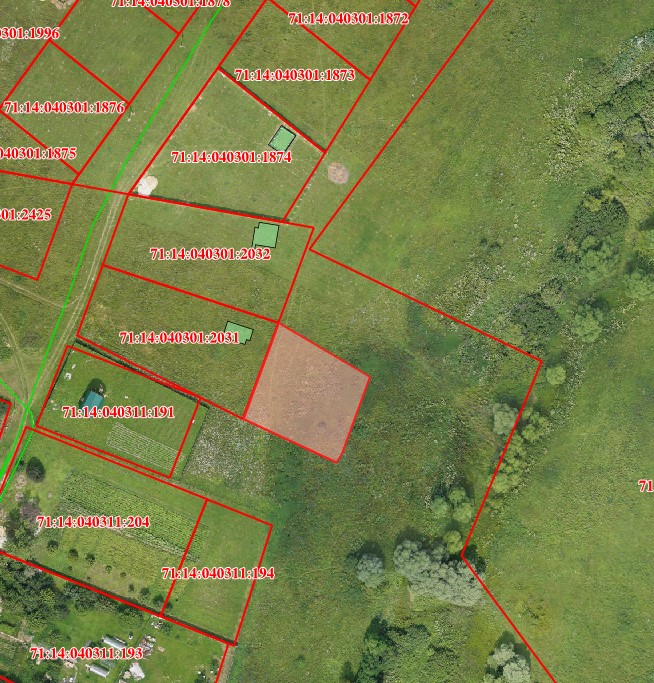 